The Switchmaze: an open-design device for measuring motivation and drive switching in miceClara Hartmann, Ambika Mahajan, Vinicius Borges, Lotte Razenberg, Yves Thönnes and Mahesh M. KarnaniDepartment of Integrative Neurophysiology
Center for Neurogenomics and Cognitive Research
Vrije Universiteit Amsterdam
De Boelelaan 1085
1081 HV Amsterdam
The Netherlands
correspondence:  AbstractAnimals need to switch between motivated behaviours, like drinking, feeding or social interaction, to meet environmental availability, internal needs and more complex ethological needs such as hiding future actions from competitors. Inflexible, repetitive behaviours are a hallmark of many neuropsychiatric disorders. However, how the brain orchestrates switching between the neural mechanisms controlling motivated behaviours, or drives, is unknown. This is partly due to a lack appropriate measurement systems. We designed an automated extended home-cage, the Switchmaze, using source hardware and software. In this study, we use it to establish a behavioural assay of motivational switching measured as ratio of  continuous exploitation . Behavioural transition analysis is used to further dissect altered motivational switching. As proof-of-concept, we show environmental manipulation, and targeted brain manipulation experiments which altered motivational switching without effect on traditional behavioural parameters. Chemogenetic inhibition of the prefrontal-hypothalamic axis increased the rate of motivation switching, highlighting the involvement of this pathway in drive switching. This work demonstrates the utility of open-design in understanding animal behaviour and its neural correlates.IntroductionMotivated behaviours, like feeding, drinking and social interaction are stereotypical behaviours critical for survival1,2.  neural mechanisms, termed drives distinct from 5. In health, drives alternate to meet internal needs, while also being controlled by the availability of goal objects6, conscious effort and complex needs, like hiding actions from competitors7. High and low drive switching at a rapid timescale can be adaptive in different circumstances. Frequent switching is ideal when goal objects are presented in unexpected locations, such as when exploring a new or altered area, whereas infrequent switching should be preferred when exploiting a familiar environment during a high need state7,8. Inability to switch drives rapidly could account for the behavioural rigidity seen in many neuropsychiatric disorders, and the slowness of behavioural completion in neurodegenerative disorders9. In order to study drive switching, we set out to measure switching between motivated behaviours in mice, i.e., motivational switching. Behavioural flexibility is typically studied in mice using approach/avoid decisions10,11 or simplified set-shifting tasks under water deprivation and after arduous training regimens12,13. However, the fragmented nature of mouse behaviour complicates translational use of cognitive flexibility tasks like set-shifting12–14. We sought to improve on this by analysing flexibility of spontaneous motivated behaviours, feeding, drinking and socializing. Most previous studies of behavioural flexibility rely on teaching rodents a motor action such as lever pressing that is unlikely to be encountered in the wild. Instead, navigating a familiar walled environment is natural for mice15,16. Therefore, we set up a naturalistic sequential foraging task which discretizes motivational switching – the Switchmaze17. We quantify motivational switching with a behavioural metric derived from the ratio of single probe entries to continuous exploitation runs, termed motivation switching rate (MSR). Here, we demonstrate the utility of this approach by showing that it can reveal new information about the structure of natural motivational switching and its neural control.There is a high degree of commitment in behavioural cycles2. That is, once a motivated behaviour (such as feeding) is initiated, its termination likelihood is initially low and increases thereafter18. This is also reflected in motivated behaviours being resistant to distractor stimuli19, and need-based meal length (rather than meal frequency) regulation20. We analyse the degree of commitment using run lengths (how many behavioural cycles until a run of one motivation is terminated) and likelihoods of motivational transitions.Hypothalamic neurons are critical components of the drives for feeding, drinking and social behaviours21. However, how the brain coordinates switching between drives is a major unknown. Furthermore, most studies use overly simplified, shoe-box sized environments with highly divergent goal object availability from that encountered in natural habitats. E.g., food availability is often constant and unlimited in most recordings and throughout the animal’s life. As a result, naturalistic drive switching is highly understudied.Drive switching likely involves the prefrontal cortex (PFC), which is involved in sequencing goal-directed actions and is densely connected with the hypothalamus22,23. We monitored motivation switching in discretized, repeatable behavioural cycles, while chemogenetically inhibiting the hypothalamus or PFC projections to the hypothalamus, in order to investigate their contributions to drive switching. Our results suggest that MSR is a useful parameter, arising particularly clearly from the Switchmaze, and that PFChypothalamus neurons are part of a drive network regulating motivation switching by promoting continuous feeding bouts.Materials and methodsSwitchmazeBuild instructions for the Switchmaze, a bill of materials and code are available in the Supporting Files. The apparatus (Figure 1) discretizes behavioural cycles of feeding and drinking, which animals perform one at a time in a foraging environment separated from the  by a single-entry module. Once inside the foraging environment, upon each entry to a goal area (a trial), food and drink were only available in a ‘quantum’ of either one 14 mg pellet (Bio-Serv™ Dustless Precision Pellets™ for Rodents, F05684) or one ~10 ml drop of water. After goal entry, the animal has one ‘return’ path available to the start position, which differs from the entry path. Once the animal is in the start position, the availability resets for both food and drink, and the animal also has the option to return to the . Thus, switching between three fundamental motivated behaviours can be followed when the animal is in the start position. Mice live in the apparatus for several days on a 12/12 light dark cycle (lights off at 9 am). The Switchmaze records entries to the foraging environment, start point, and feeding and drinking areas, as well as the consummatory actions, pellet retrieval, drinking and running wheel use. Health and welfare monitoring and maze cleaning was done at least once daily and safe operation was monitored on an overhead camera. The apparatus was in an isolated procedure room for all recordings.Stereotaxic surgery30 wild-type C57BL6 male mice were used in this study. All experimental procedures were approved by the Netherlands Central Committee for Animal Experiments and the Animal Ethical Care Committee of the Vrije Universiteit Amsterdam (AVD11200202114477). Of the 30 mice, 9 were controls (ctrl), 10 expressed inhibitory designer receptors exclusively activated by designer drugs (DREADDs) in the hypothalamus (H-hM4Di), and 11 expressed inhibitory DREADDs in PFChypothalamus projection neurons (PFC-hM4Di). Mice were anesthetized with fentanyl 0.05 mg/kg, medetomidine 0.5 mg/kg and midazolam 5 mg/kg in saline, the scalp was injected subcutaneously with lidocaine, opened, and 0.2 mm craniotomies were drilled bilaterally at 0.9 mm lateral, 1.4 mm posterior from Bregma. For medial PFC injections of AAV8-syn-DIO-hM4Di-mCitrine, additional craniotomies were drilled bilaterally at 0.4 mm lateral, 1.8 mm anterior from Bregma, and 0.4 mm lateral, 2.3 mm anterior from Bregma.  A pulled glass injection needle was used to inject the below doses of virus at a rate of 10-50 nl/min. All H-hM4Di and PFC-hM4Di animals received hypothalamic injections bilaterally 5.4 mm deep in the brain.AAV9-CMV-Cre-tdTomato (1012 GC/ml) and AAV8-hSyn-DIO-HA-hM4Di-mCitrine (1013 GC/ml)   AAV8-hSyn-hM4Di-mCherry (2*1013 GC/ml). edial PFC (mPFC) injectionsInjection needles were kept in place for 20 min in hypothalamus and 3-5 min in mPFC before withdrawing. After the injections, an RFID chip (Sparkfun SEN-09416) was implanted under the chest skin, the wounds were closed with tissue glue, anaesthesia was antagonized with nimals received 0.05 mg/ml carprofen in drinking water for 2-4 days as post-operative pain medication. DREADD manipulation experimentsAnimals were injected with saline on the first experiment day and 5 mg/kg C21 (agonist of hM4Di) dissolved in saline on the second day. Behavioural parameters were measured over a 6-h window as the effect of C21 is likely to last at least that long24,25.HistologyWe examined viral targeting with post-experiment histology (see for micrographs of transgene expression in target areas) in 70 mm coronal sections cut from immersion-fixed brains extracted into 4% PFA after an overdose of pentobarbital solution administered under isoflurane anaesthesia. In PFC-hM4Di specimens, the hypothalamic injection centroid was always within the lateral hypothalamic area (LH) with a minority of cases with expression elsewhere (1/11) or difficult to detect expression (1/11). In all cases the mPFC layer 5 (L5) neurons expressed hM4Di-mCitrine, with difficult to detect expression in 1 case out of 11 (same individual as the above difficult to detect hypothalamic expression) and abundant expression in all others. In H-hM4Di specimens, the injection centroids were always within the LH with a minority of cases with stronger expression in one hemisphere (2/9). As all cases contained hM4Di-expression in the target regions, we included all cases in analysis.StatisticsData were analyzed using Matlab R2019a and reported as mean ± SD. For the chemogenetic experiments we used two-way repeated measures ANOVA with time (vehicle or C21) as the within-subjects factor, and cohort (ctrl, H-hM4Di or PFC-hM4Di) as the between-subjects factor. This was done by fitting a ‘WithinDesign’ repeated measures model (fitrm) in Matlab with Cohort as the predictor variable, followed by repeated measures analysis of variance (ranova). When a significant cohort-time interaction was found, three follow-up paired t-tests were used with Bonferroni-corrected significance threshold of 0.0167. Paired t-tests (Bonferroni-corrected significance thresholds: Figure 4, 0.01; Figures 5 and 7, 0.0056) and Wilcoxon rank sum tests were performed in Matlab.ResultsDesigning the SwitchmazeFeeding, drinking and social interaction are cyclical behaviours that can be divided into initiation, appetitive, consummatory and termination epochs1,2 followed by a potential switch to another behavioural cycle (Figure 1A). In order to isolate these phases, in particular the switch epoch, we designed a foraging area that spatially separates feeding and drinking cycle phases (Figure 1B). To enforce directionality of the spatial cycles, we used unidirectional doors (termed a horizontal sliding door unit, HSD) that operate based on beam-break detector signals that determine the mouse’s location in the maze. Thus there was one entry and one exit pathway to the food and drink areas, which is similar to natural burrows of mice15. On each entry, the mouse could access one quantum of water (10 ml) or food (14 mg). These were selected in order to get multiple consecutive entries to each area for completing a typical ad libitum consumption bout measured in laboratory conditions (60 ml water26, 220 mg food27), to mimic estimates of wild mouse feeding patterns (approximately 200 small meals each day16), and to induce approximately the same amount of entries into both areas, such that the likelihood of switching at each re-entry to the start position would be approximately equal. After retrieving food or water, the mouse has one path available to the start position, where availability resets and access to the home area is always available. 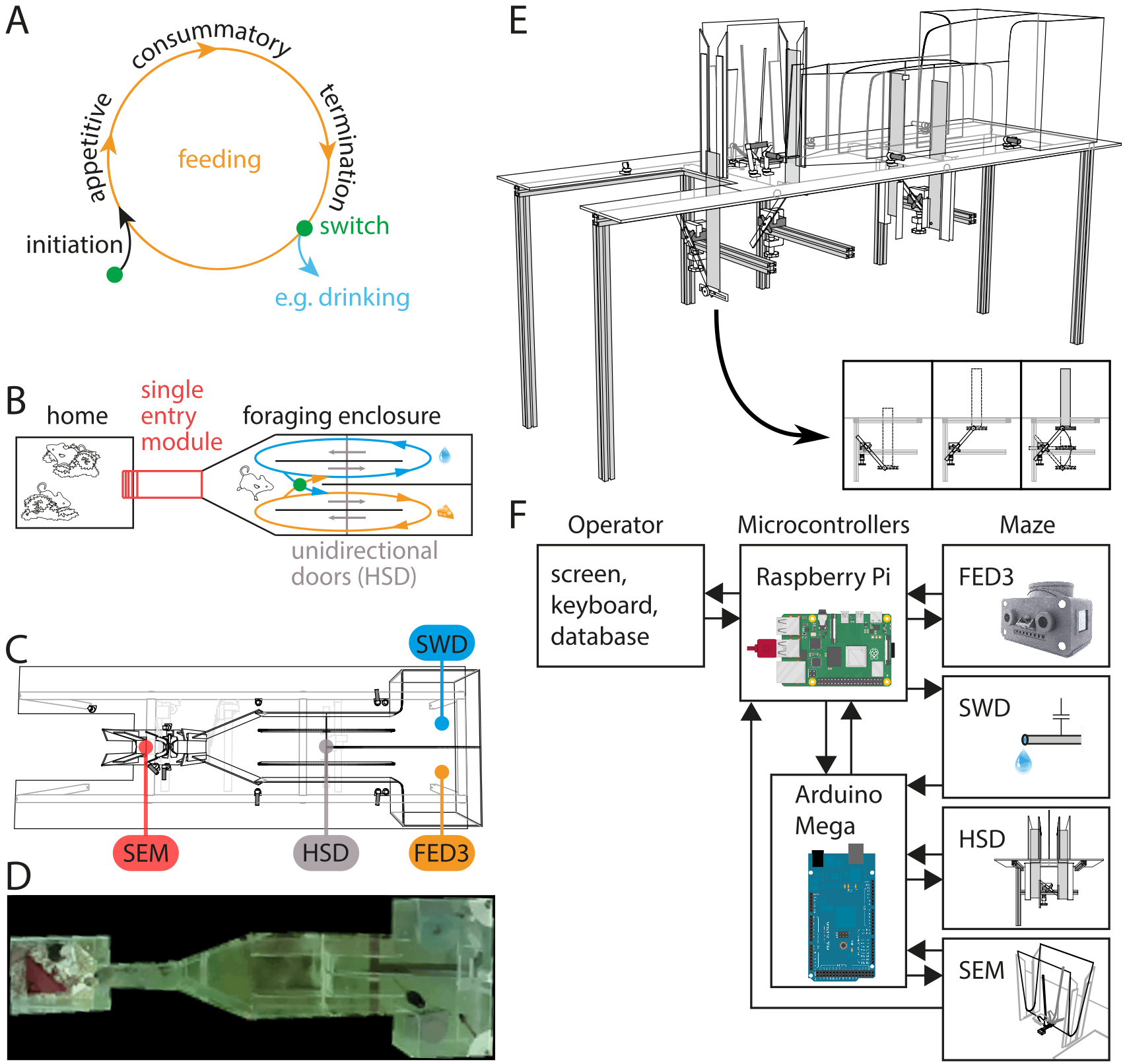 Figure 1, Designing the Switchmaze to measure behavioural cycles spatially. A, Concept of feeding as a behavioural cycle, following1,2; B, Schematic of feeding and drinking cycles separated spatially in the Switchmaze; C, CAD model from above; D, Picture of maze during operation with a mouse retrieving a food pellet (bottom right); E, CAD model from side; F, Wiring diagram of electrical components. FED3, Feeding Experimentation Device 327; SWD, Sensing Water Dispenser28; HSD, Horizontal Sliding Door; SEM, Single Entry Module29.To allow detection of individual mice, each mouse was tagged with a radio frequency identification (RFID) tag. To pass only one mouse into the foraging enclosure only when it was unoccupied,  a single entry module (SEM) was designed29. The SEM uses three types of sensors: an RFID antenna, weight sensor, and beam-break sensors. These allow for identifying a single animal in a safe position within the module, such that the upward closing doors can close without risk of lifting a mouse on top of them. As there is no ceiling, there is also no danger to animals from the upward closing doors.While one animal was inside the foraging enclosure, the others stay in the home area, which was a standard Perspex home-cage bottom with bedding and several shelters. The maze was built mostly from transparent acrylic sheet in order to allow flexible placement of beam break detectors and sequential assembly with chemical welding (Figure 1C-E). Other components included 3D printed PLA components, aluminium rail and sheet, and off-the-shelf electronics (for full details and building instructions, see Supplement). The overall idea was to mimic natural mouse burrows and cavity walls of human dwellings. Food was provided with a FED3 pellet dispenser27,30, and water with a custom lick-activated water dispenser28 (Figure 1D,F). Doors were operated with servo motors controlled by an Arduino microcontroller, and master control and data logging were done on a Raspberry Pi computer using custom Python code (Figure 1F). The Arduino was also used to measure animal location based on beam break detectors and to measure licking contact at the water spout through capacitive sensing. Thus, tasks were divided between the Raspberry Pi and Arduino to make use of their strengths, i.e., logging data and interfacing with the operator (Raspberry Pi), and controlling servo motors and recording analogue signals (Arduino). Measuring basic metrics in the SwitchmazeWe started by observing the behaviour of C57BL6 mice housed in the Switchmaze for up to a month in cohorts of 2-4 animals. For the first two days, water was available ad libitum in the  and 2g/animal of dry chow was provided on the  floor. This was done to ensure adequate food and water intake during the time when entering the foraging environment is a new action. Therefore, mice would first enter the foraging environment due to exploration. In 6-48 h, they learned to obtain food and water from the maze. During baseline operation, an animal consumed on average 189 ± 49 food pellets (14 mg) in a 24 h period, which corresponds to the typical number of small meals wild mice are estimated to eat in a night16. Upon most entries into the food pod, a pellet was consumed (93.9 ± 10.1 % of entries). 210 ± 130 water drops (10 ml) were retrieved and drinking occurred upon 98.5 ± 2.3 % of entries into the water pod. In a 24 h period, an animal ran on the running wheel on average 6.7 ± 13.3 revolutions during 5 ± 7 entries into the water pod which accounted for 4.0 ± 6.5 % of the entries. Therefore, despite the appeal of running wheels even to wild mice31, use of the running wheel in the Switchmaze was marginal and was excluded in further analyses. Entries to the food pod (201 ± 49) and water pod (212 ± 130) were approximately balanced over a 24 h period.After habituation (>7 days), animals exhibited stereotyped entries into the foraging environment (Figure 2A) to eat and drink, followed by exit back into the . We termed these foraging area visits blocks (Figure 2). Blocks lasted on average 6.3 ± 8.0 min and tended to occur in clusters across the group, such that the animals spent time together in the  (Figure 2A). This suggests that the animals returned to the  due to a strong social motivation. They would rarely stay in the foraging environment for longer than 17 minutes (Figure 2; 95th percentile = 16.9 min).During each block, an animal typically made multiple entries to the food and drink areas (Figure 2), termed trials. Trials lasted on average 26.3 ± 34.1 s (measured from start position to return to start position, i.e., a full behavioural cycle through one goal area), and rarely more than 71 s (Figure 2; 95th percentile = 70.7 s). These short cycle durations together with the brief blocks, suggest that the foraging behaviour was economical and purposeful.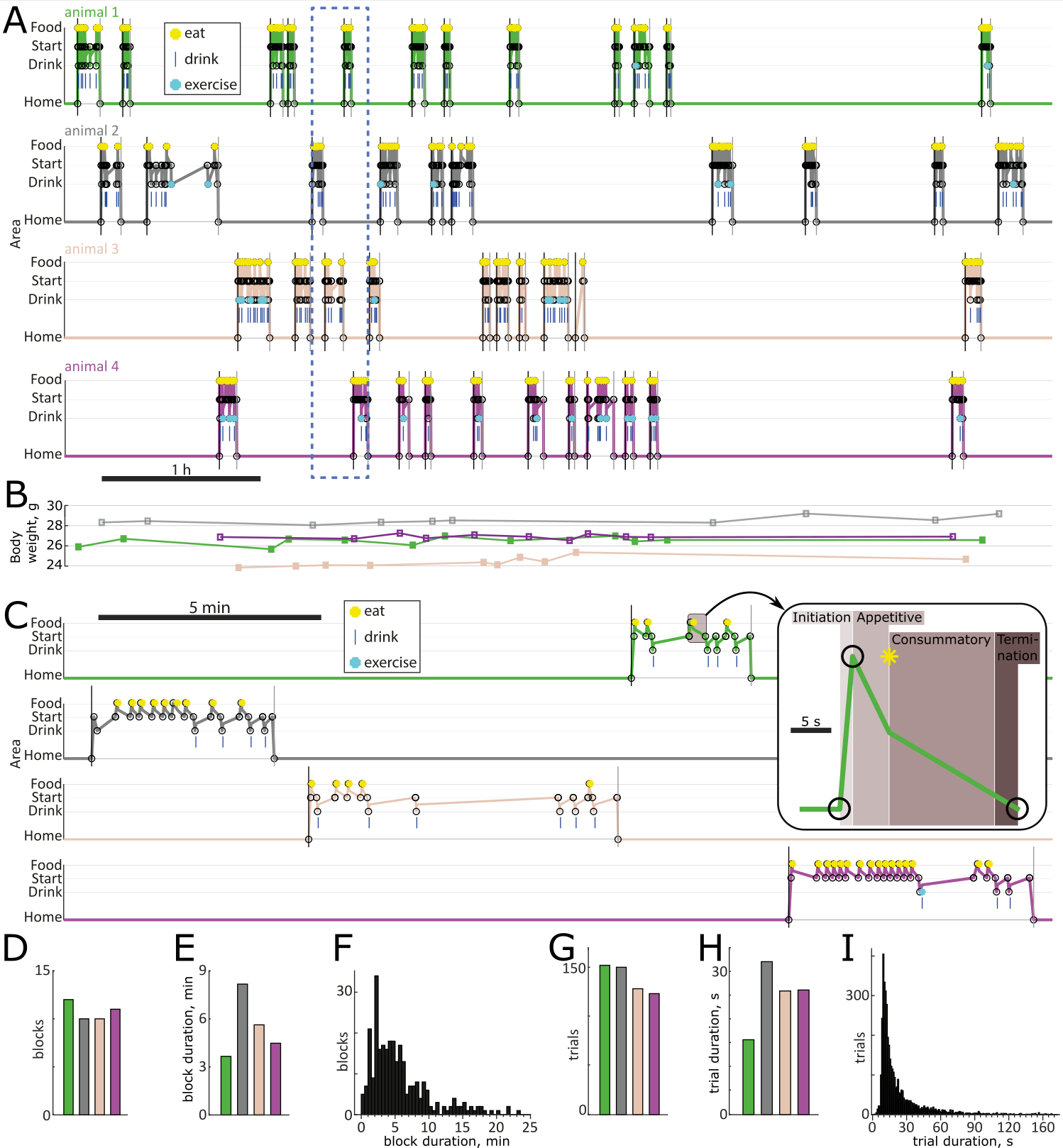 Figure 2, Spontaneous behaviour of four mice habituated to live in the Switchmaze. A, Ethograms of four mice entering the foraging environment one at a time for an open-ended block. One block for each animal shown in detail in the expanded time window (dashed box). , basic metrics for the 6 h session shown in A, colour coded by mouse. , number of blocks; , mean block duration; , block durations across 13 animals in a 24 h period. , number of trials; , mean trial duration; , trial durations across 13 animals in a 24 h period.Measuring motivational switchingTo satisfy a need such as hunger, an animal would be expected to enter the food area repeatedly, as only one quantum of consumption was available at each trial. These repeated entries, termed runs, occurred to both food and drink areas (Figure 3A). However, the most common run length was one trial, which can be seen as a behavioural phenomenon controlled neurally by switching the underlying drive before and after the trial. Similar single trials are common in rodent behaviour, in particular during trained performance of simple tasks by highly skilled animals8,13,32. This seemingly counterproductive behavioural stochasticity may be part of a behavioural camouflage mechanism evolved to elude competitors7. In order to capture the prevalence of these ‘singles’, we analysed the ratio of singles to runs (from here, we define a run as a sequence of repeated food or drink trials longer than one). This motivation switching rate (MSR) was on average 1.4 ± 0.9 (Figure 3B,C) after habituation (>7 days). To test if motivational switching was different from random, we randomly shuffled the trial sequence and re-calculated MSR 1000 times for each animal (Figure 3C,D). The arising distribution encompassed the actual MSR in most cases (only 4/30 animals had MSR higher than the 99th percentile of the shuffled data). This suggests that spontaneous motivation switching is optimized to appear random, which could conceivably function to decrease the predictive information available to competitors and predators.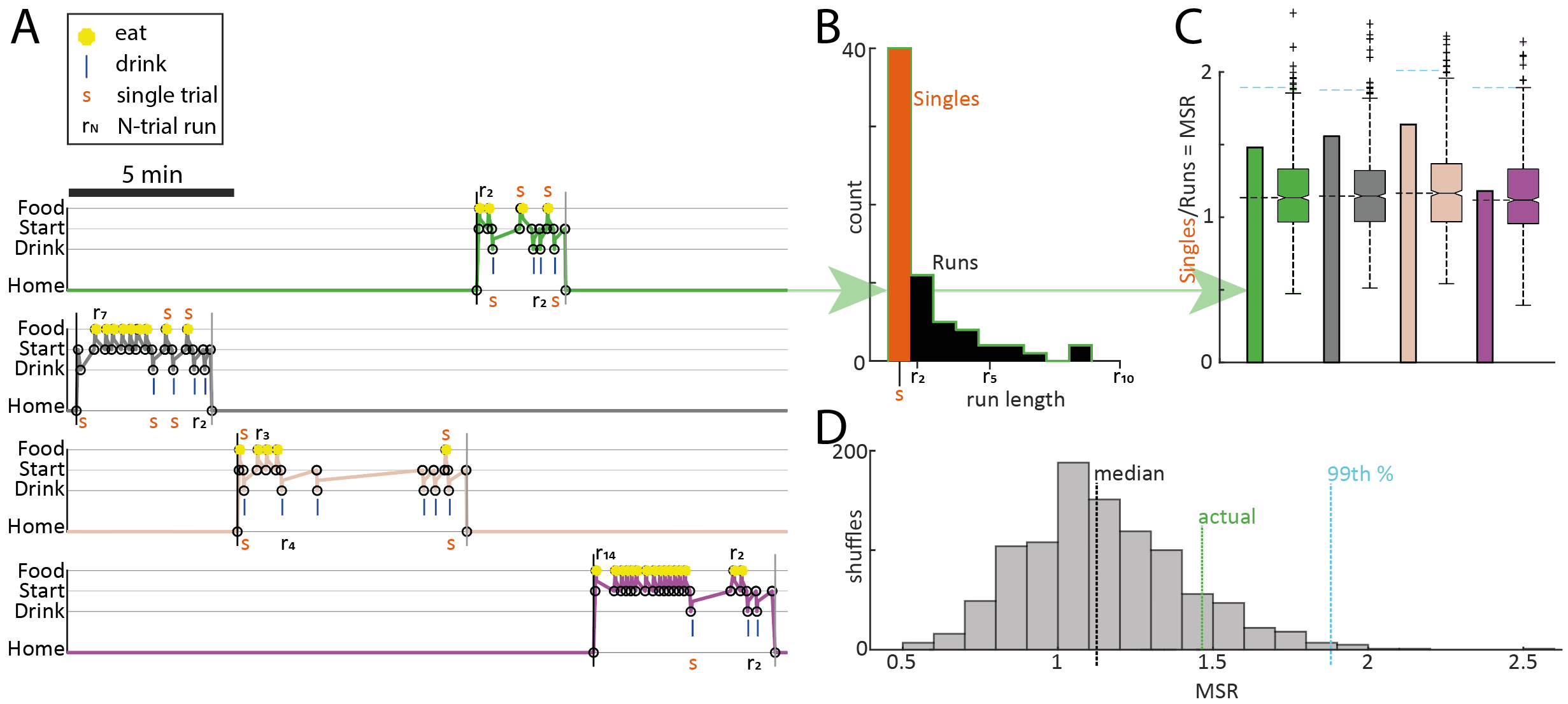 Figure 3, Motivational switching. A, Ethograms for four mice entering the foraging environment one at a time for an open-ended block. ‘Singles’ and runs labelled for clarity. B, For animal 1 only, distribution of singles and runs by length. C, MSR for each animal (bars, number of singles divided by number of runs of any length) and MSR expected by random chance (box plots are MSR from 1000 random permuted behaviour sequences for each animal; dashed horizontal lines denote median (black) and 99th percentile (cyan)). D, Distribution of MSRs calculated from shuffled behaviour sequences for animal 1.Habituation and environmental control of motivational switchingWe next asked how motivational switching changes when the mice habituate to the Switchmaze. During the first eight days, MSR was high in the beginning and then settled toward a steady state value around 1.4 (Figure 4A). This further suggests that while high switching rates above the random regime may be useful for exploration of a new environment, the animals optimize motivational switching toward the median of the random distribution (Figure 3D). Durations of blocks and trials also settled to a steady baseline during the first week (Figure 4B,C) and their frequencies settled into a steady diurnal pattern (Figure 4D,E). Blocks may be thought of as meals, because their overall number during the light and dark cycle matched previous estimates of meals in mice with ad libitum access to a FED3 pellet dispenser27.After habituation, we tested how environmental challenges affect the stabilized metrics. Removing the food dispenser (Figure 4; food deprivation, FD) rapidly increased MSR and trial duration, while decreasing trial number, reflecting increased food seeking exploration. These parameters returned to baseline when the food dispenser was returned, 20 hours after removal (Figure 4; re-feeding, RF). Additionally, block duration increased, as more time was spent in the foraging environment in homeostatic re-feeding.We simulated an environmental uncertainty, similar to depleting resources in patch foraging, by swapping the food and drink areas (Figure 4; SWAP). This resulted in increased MSR without other parameter changes, demonstrating that the MSR is a useful indicator of behavioural structure changes that would not be evident from traditional metrics.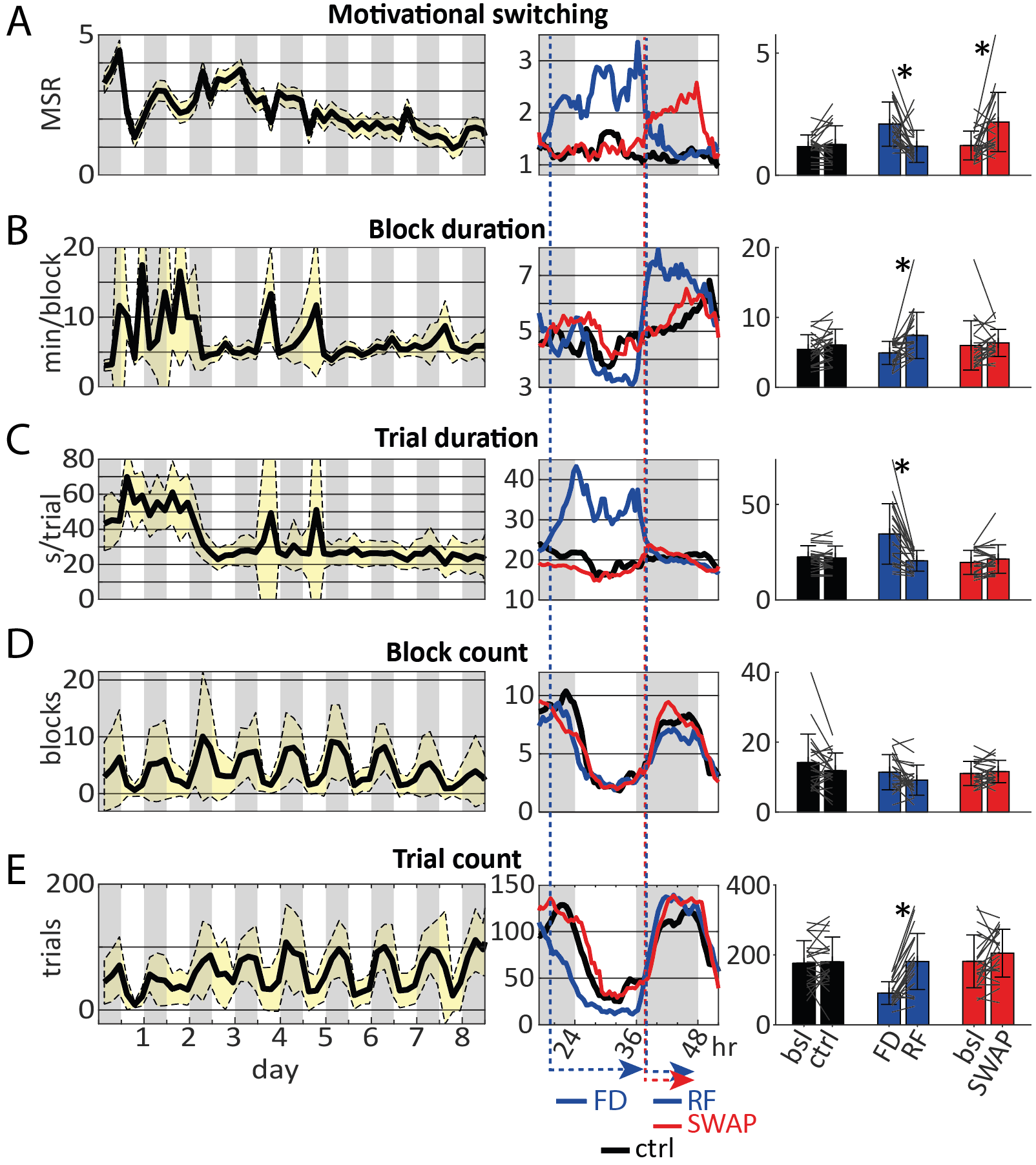 Figure 4, Stability and dynamics of Switchmaze parameters during habituation and challenges. A, MSR; B, Block duration; C, Trial duration; D, Block count; E, Trial count. Time series data (left and middle panels) have a 4 h bin width and bar graphs (right panels) are measured from the last 6 h before lights-on. N=20 for habituation plots (left), N=22 for the challenges (middle and right). FD, food deprivation; RF, re-feeding; SWAP, swap goals. *, p<0.004.As the increased MSR could arise from increased transitions between drives or decreased continuous runs of one drive, or both, we analysed the transition counts for the environmental challenges (Figure 5). In control conditions transition counts remained unchanged between the baseline and experimental day (Figure 5A). Re-feeding increased both food-to-food and drink-to-drink transitions (Figure 5B), as expected from homeostatic re-feeding33. Swapping goals increased food-to-drink and drink-to-food transitions, while food-to-food and drink-to-drink transitions remained unchanged (Figure 5C), suggesting that after entering the intended goal area the animals could re-locate it. These data demonstrate the utility of identifying behavioural sequence changes through MSR, and dissecting them further with transition analysis.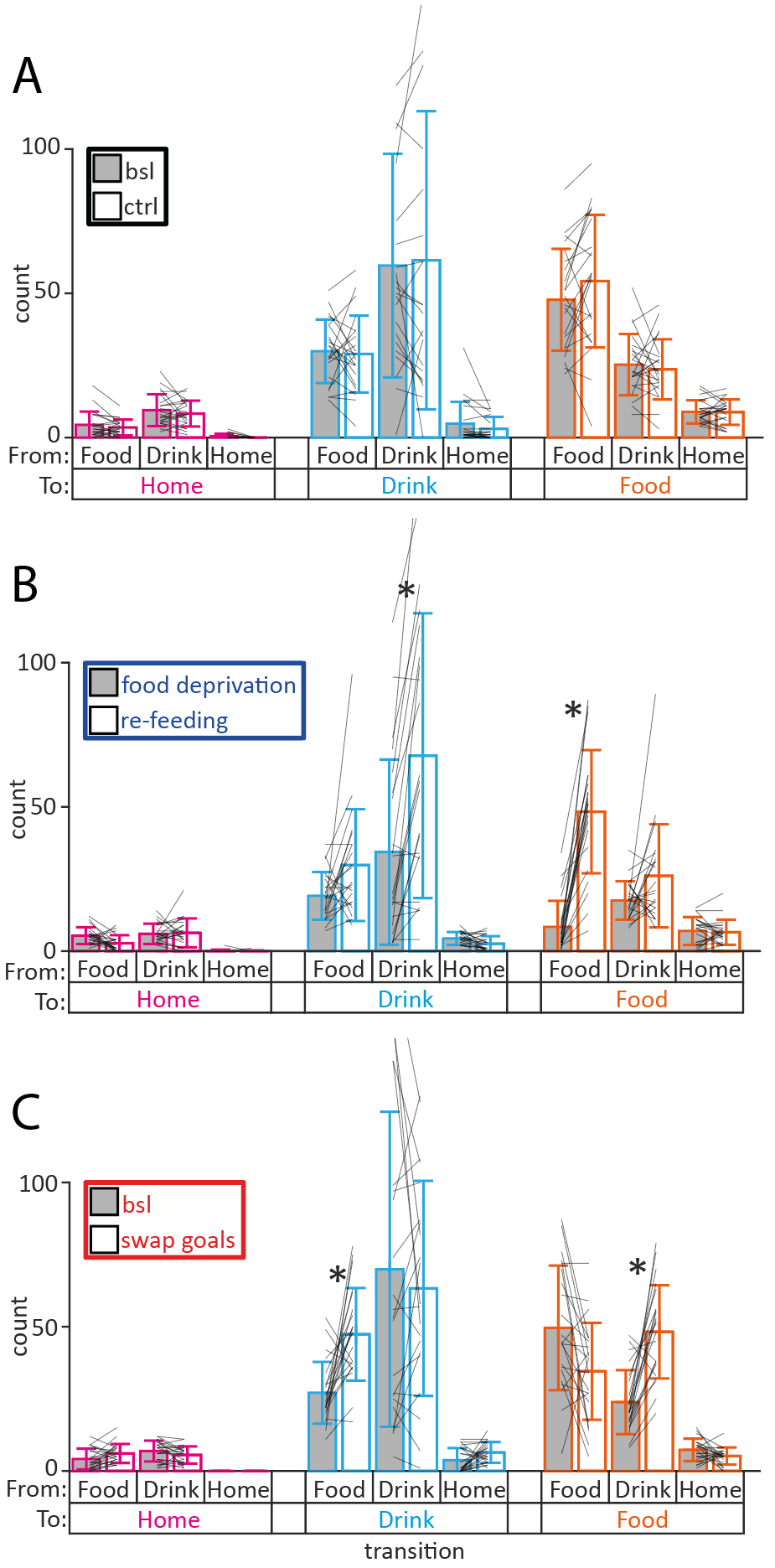 Figure 5, Trial transitions during 6 h before lights-on. Same raw data as Figure 4 right side plots. A, Baseline and control; B, Food deprivation and re-feeding; C, Baseline and swapped goals. * p<0.0056Neural control of MSR, drive switchingTo assess the potential of the Switchmaze for identifying neural underpinnings of motivational switching, we performed two chemogenetic loss-of-function experiments on neural circuits known to be involved in feeding in a non-trivial way. A broad perifornical region of the hypothalamus, containing the lateral, dorsomedial  and tuberal areas, regulates feeding, potentially through primary effects on arousal, locomotion and metabolism34–36, and contains intermingled feeding promoting and inhibiting neural populations37–39. The medial PFC sends axonal projections to this hypothalamic area, affecting feeding in a complex manner depending on behavioural context40,41. To test the role of these neural populations in drive switching, we expressed the inhibitory DREADD, hM4Di in either PFC output neurons to the hypothalamus (PFC-hM4Di) or in the perifornical hypothalamus (H-hM4Di). As a control cohort, we used wild-type mice that did not express a transgene, and which were interleaved in groups of hM4Di expressing mice that lived in the Switchmaze.Basic behavioural metrics were not changed in PFC-hM4Di or H-hM4Di mice upon activation of the inhibitory DREADDs with C21, as two-way repeated measures ANOVA tests showed no significant cohort-time interaction for food consumed (F(2,27)=0.61, p=0.55), block count (F(2,27)=0.66, p=0.52), trial count (F(2,27)=0.50, p=0.61), block duration (F(2,27)=0.75, p=0.48) or trial duration (F(2,27)=0.69, p=0.51). However, MSR was altered significantly (cohort-time interaction F(2,27)=3.99, p=0.03) and paired t-tests revealed the effect was a 46.5 ± 45.5% increase in the PFC-hM4Di cohort (p=0.007, Figure 6A). The average switch rate exceeded the 99th percentile of switch rates expected from randomly permuted trial sequences (cyan dashed lines in Figure 6A). This coincided with 55% (6 out of 11) of PFC-hHM4Di animals increasing their switch rate above the 99th percentile of their distribution of random sequence switch rates (Figure 6B). This result supports previous findings suggesting that a behavioural role of the PFC is to regulate decision sequence stochasticity7.Figure 6, Chemogenetic modulation of motivational switching. A, MSR quantified as singles/runs in PFC-hM4Di (left, n=11), ctrl (middle, n=9) and H-hM4Di cohorts (right, n=10) during the 6 h after vehicle or C21 injection. Two-way repeated measures ANOVA revealed a significant cohort-time interaction F(2, 27)=3.99, p=0.03 and paired t-tests revealed the effect was in the PFC-hM4Di cohort, * p=0.007. Dashed lines denote chance level arising from the mean of medians (black dashed line) and mean of 99th percentiles (cyan dashed line) of 1000 random-permuted behavioural sequences for each animal. B, Fraction of animals with switching rate higher than the 99th percentile of its random permutations in cyan.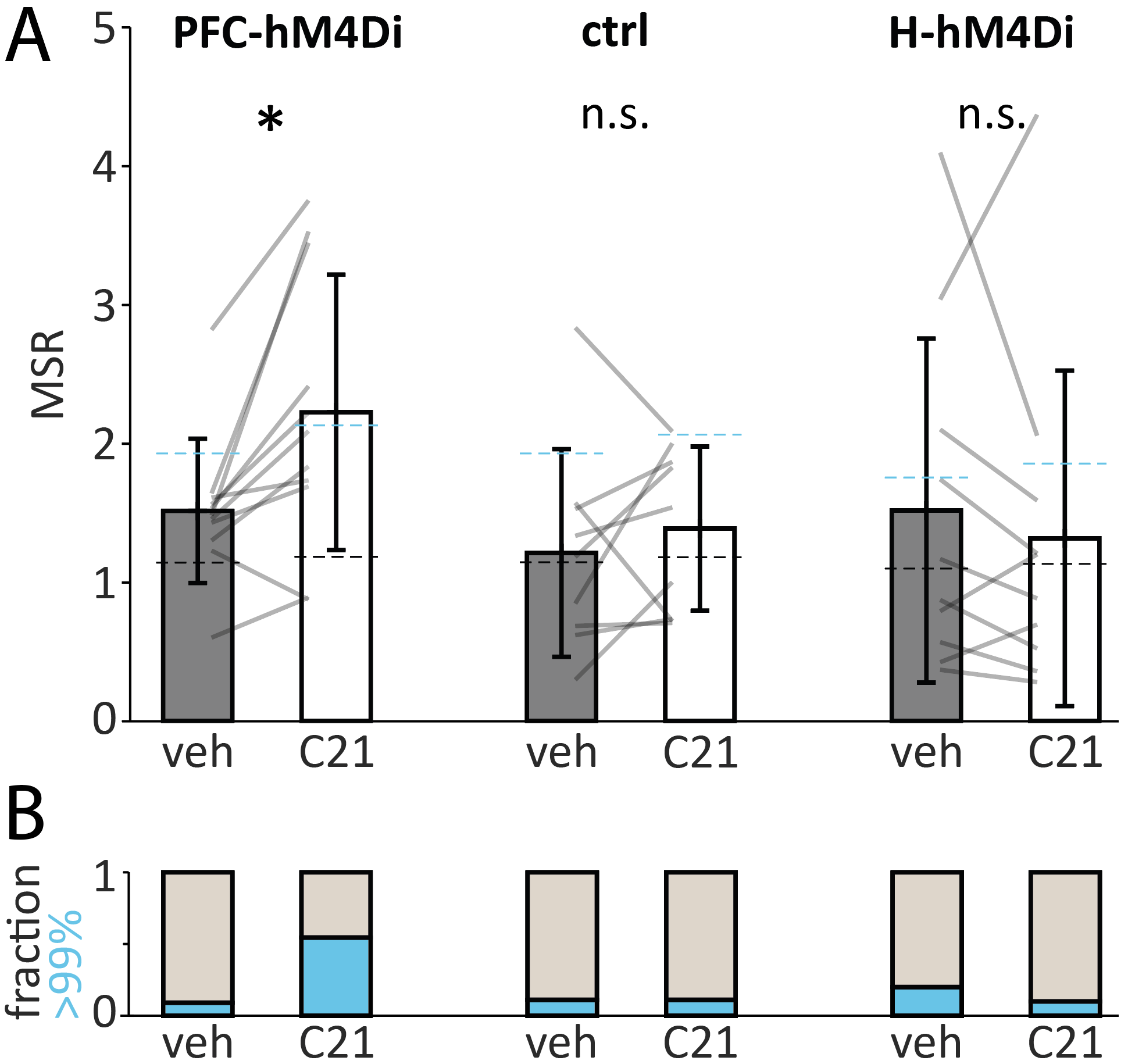 To find out if the change in switching rate of PFC-hM4Di animals was due to decreased repetitive cycles, increased transitions, or both, we analysed their trial transitions. The only significantly changed transition was Food-to-Food, which was decreased by 22.7 ± 11.5% (p=0.0009, Figure 7). This suggests that PFChypothalamus projections promote repetitive feeding. Figure 7, Food-to-food trial transitions are decreased by PFC inhibition. Same raw data as Figure 6 PFC-hM4Di panels. * p=0.00009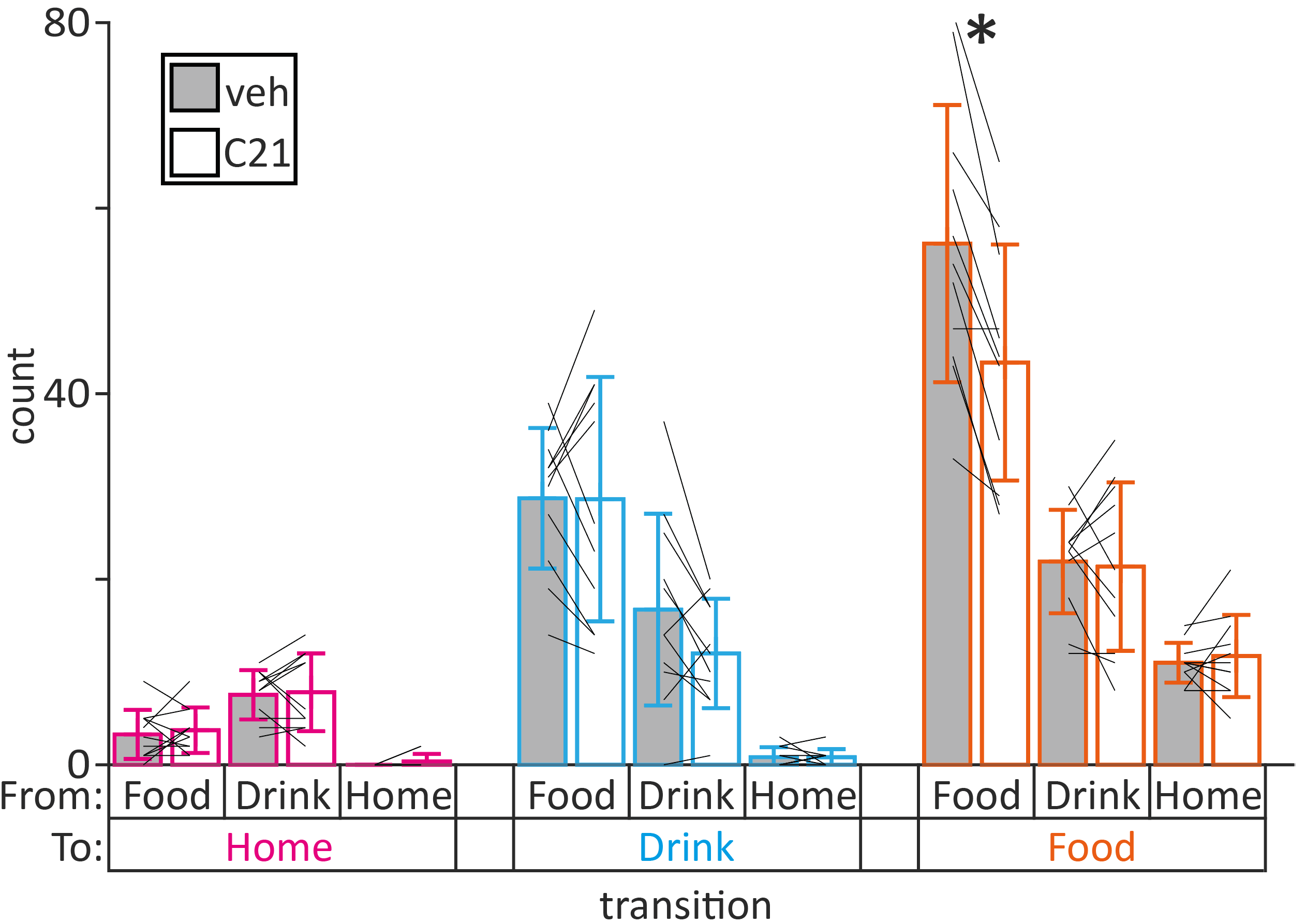 To test if this decrease in food-to-food transitions reflected shortened feeding runs or less of them or both, we analysed the structure of food runs in vehicle and C21. The mean length of runs to the food area did not change (+2.4 ± 14.9%, p=0.6), nor did the mean number of single entries to the food area (+26.2 ± 49.3%, p=0.1). However, the mean number of food runs decreased by 21.9 ± 21.5% (p=0.01, Figure 8). These results suggest that maintenance of a proportion of food runs is controlled by PFChypothalamus projection neurons.Figure 8, Food runs are decreased by PFC inhibition. A, Run length distribution for food runs in the PFC-hM4Di cohort (n=11) from the same raw data as Figure 6 PFC-hM4Di panels. B, Food singles and runs (more than 1 cycle) analysed for each animal. ** p=0.002, * p=0.01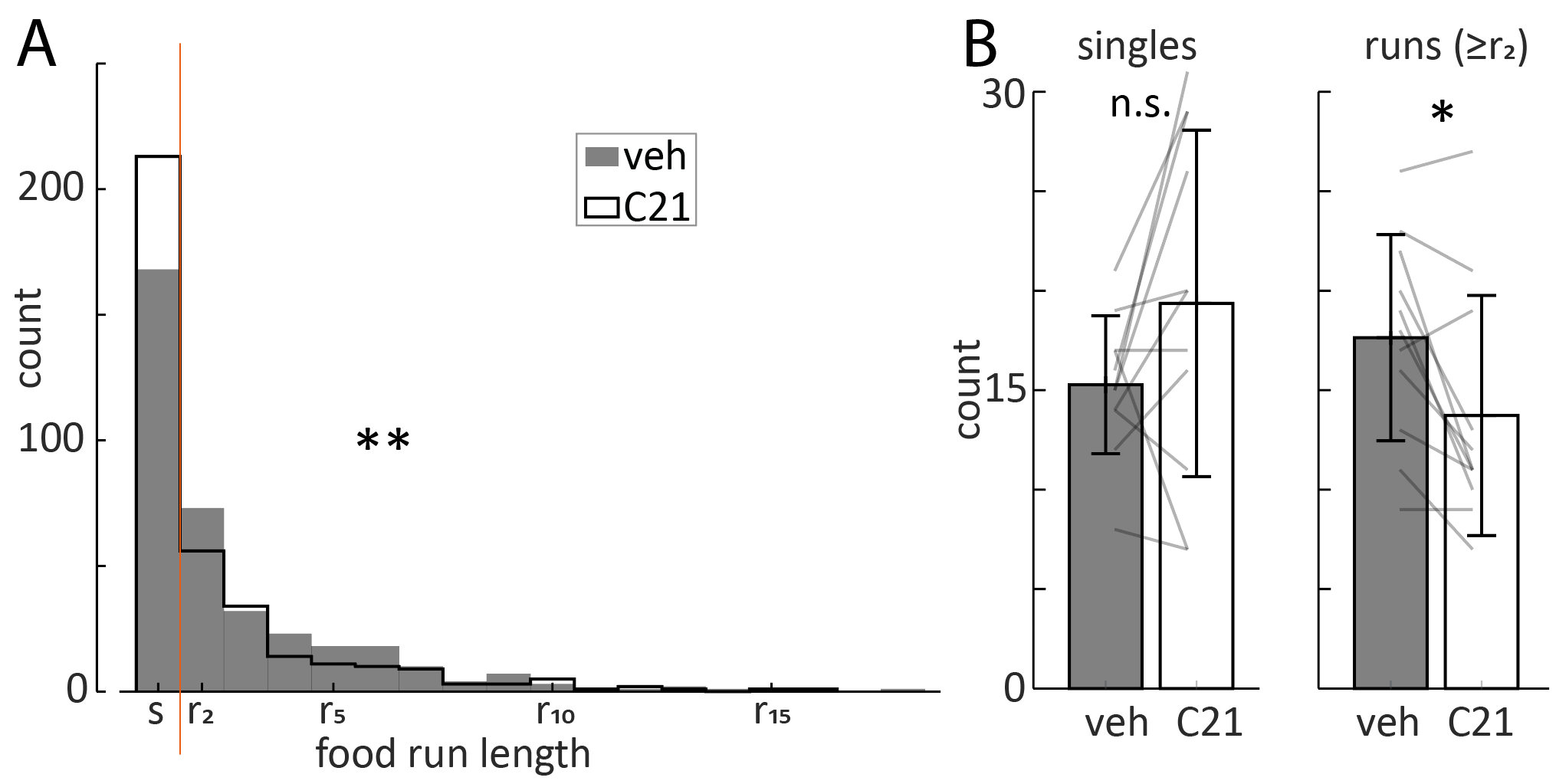 Together, these data suggest that PFC hypothalamus projection neurons selectively promote food runs rather than single feeding cycles, and this effect maintains MSR in the random regime.DiscussionThe Switchmaze is a low-cost (about 1100 EUR), open source, ethologically relevant semi-natural environment. Its modular design allows for changing and modifying the affordances to enable diverse experiments, and the simple construction techniques can be readily used to create new goal modules. Mice can stay in the apparatus indefinitely, as all the affordances they have in typical home-cages are provided, and the maze is a highly enriched environment. Such liveable experimental environments are ideal for probing internal models42 and schemas43 used in daily life and have great potential for generating new rodent models of disorders where a complex daily environment is thought to affect progression, e.g., obesity and eating disorders. The Switchmaze discretizes daily survival behaviours for convenient measurement by turning the behavioural cycles into cyclic routes that mimic foraging paths. This is in stark contrast to typical behavioural experiments where the animal is tested for minutes to hours in a small enclosure with an endless supply of an affordance, followed by return to a different home-cage environment.4427,30,45–54454647–505152535531,56We have demonstrated a behavioural measurement of motivational switching in an ethological semi-natural setting. As the switching rate index, we selected a metric that captures the probe trials (singles) which are stereotypical in rodent behaviour8,13,32. This metric is highly useful as it provides information that is otherwise missed by traditional metrics (Figure 4, SWAP condition). By observing distributions of random shuffled motivational sequences (Figure 3D), we found that mice optimize their MSR to near the median where the highest number of sequences would be found by chance. This behavioural pattern may be useful to hide their motivations from other animals. As this reduces their predictability, which could be exploited by competitors, it may be a form of behavioural camouflage. During habituation to the maze, i.e., exploration of a novel environment, MSRs started high (predictable) and gradually came closer to the median of the random distribution (Figure 4A). During the life-threatening challenge of food deprivation, switching rates rose (predictable) and fell again during re-feeding, suggesting that behavioural camouflage through optimized drive switching (BeCODS) can be discarded when necessary and rapidly reinstated (Figure 4A). An intriguing possibility, consistent with a lower bound of MSR (Figure 4A), is that an independent drive switching mechanism pulls motivational switching toward the median of a random regime, while other independent mechanisms can elevate it in response to need (FD) or environmental instability (SWAP and habituation). The potential survival benefits from BeCODS likely depend on a stable territory, as goal swapping increased MSR. Chemogenetic inhibition of PFChypothalamus projection neurons increased MSR above the random regime (Figure 6). As the neocortex evolved relatively recently, this suggests that BeCODS may be an evolutionarily recent refinement of ancient hypothalamic networks.The increased switching rates due to PFC-hM4Di were accompanied by decreased food-to-food transitions (Figure 7), similar to food deprivation (Figure 5B), suggesting that PFC-hM4Di affected maintenance of the feeding drive. Of note, we did not find an overall change in food consumed, similar to a recent study of chow consumption in the 41. The pattern of motivational transitions affected by PFC-hM4Di was distinct from that induced by swapping the goal modules (Figure 5C), which was accompanied by increased food-to-drink and drink-to-food transitions, as expected from an action-outcome mismatch. As such a mismatch would be expected to arise from amnesia, it appears likely that PFC-hM4Di did not reduce memory function. This is in line with a recent study showing improved go/no-go task performance during inhibition of PFCLH projections57. In summary, the motivational pattern changed in a way that suggests a role for PFC layer 5  hypothalamus connections in sustaining the feeding drive and, through this effect, decreasing the predictability of the animal’s behavioural sequences.AcknowledgementsWe thank Tinco Brouwer and Julian van der Velde at the Vrije Universiteit Amsterdam mechanical and electronic engineering workshops for technical assistance, as well as Alexxai Kravitz and co-workers for developing the FED3 pellet dispenser27,30, and SparkFun Electronics for developing the open source RFID and weight sensors which greatly facilitated the development of the Switchmaze. We thank Jesse Jackson, Denis Burdakov, Rebecca Jordan, Andre Maia Chagas and Marion Rivalan for useful comments. LR and CH were funded by the Dutch Research Council Gravitation project BRAINSCAPES: A Road map from Neurogenetics to Neurobiology, Grant No. 024.004.012.References1.	Watts, A. G., Kanoski, S. E., Sanchez-Watts, G. & Langhans, W. The physiological control of eating: signals, neurons, and networks. Physiol Rev 102, 689–813 (2022).2.	Craig, W. Appetites and Aversions as Constituents of Instincts. Proc Natl Acad Sci U S A 3, 685–688 (1917).3.	Pfaff, D. W. Drive: Neurobiological and Molecular Mechanisms of Sexual Motivation. (MIT Press, 1999).4.	Berridge, K. Motivation concepts in behavioral neuroscience. Physiology & behavior 81, (2004).5.	Berridge, K. Evolving Concepts of Emotion and Motivation. Frontiers in psychology 9, (2018).6.	Ghoniem, A., van Dillen, L. F. & Hofmann, W. Choice architecture meets motivation science: How stimulus availability interacts with internal factors in shaping the desire for food. Appetite 155, 104815 (2020).7.	Tervo, D. G. R. et al. Behavioral variability through stochastic choice and its gating by anterior cingulate cortex. Cell 159, 21–32 (2014).8.	Tervo, D. G. R. et al. The anterior cingulate cortex directs exploration of alternative strategies. Neuron 109, 1876-1887.e6 (2021).9.	American Psychiatric Association (APA). Diagnostic and Statistical Manual of Mental Disorders, Fifth Edition. vol. 2013.10.	Fernandez-Leon, J. A. et al. Neural correlates and determinants of approach-avoidance conflict in the prelimbic prefrontal cortex. Elife 10, e74950 (2021).11.	Choi, E. A. et al. A Corticothalamic Circuit Trades off Speed for Safety during Decision-Making under Motivational Conflict. J Neurosci 42, 3473–3483 (2022).12.	Spellman, T., Svei, M., Kaminsky, J., Manzano-Nieves, G. & Liston, C. Prefrontal deep projection neurons enable cognitive flexibility via persistent feedback monitoring. Cell 184, 2750-2766.e17 (2021).13.	Biro, L. et al. Task Division within the Prefrontal Cortex: Distinct Neuron Populations Selectively Control Different Aspects of Aggressive Behavior via the Hypothalamus. J. Neurosci. 38, 4065–4075 (2018).14.	Shallice, T. Specific impairments of planning. Philos. Trans. R. Soc. Lond., B, Biol. Sci. 298, 199–209 (1982).15.	Berry, R. J. The natural history of the house mouse. Field Study 3, 219–262 (1970).16.	Latham, N. & Mason, G. From house mouse to mouse house: the behavioural biology of free-living Mus musculus and its implications in the laboratory. Applied Animal Behaviour Science 86, 261–289 (2004).17.	Hartmann, C., Borges, V., Thönnes, Y. & Karnani, M. M. Build instructions for a long term behavioural enclosure for measuring motivational switching in mice. ResearchEquals (2023) doi:10.53962/mn5r-7ekh.18.	Rodgers, R. J., Holch, P. & Tallett, A. J. Behavioural satiety sequence (BSS): separating wheat from chaff in the behavioural pharmacology of appetite. Pharmacol Biochem Behav 97, 3–14 (2010).19.	Peters, K. Z., Young, A. M. J. & McCutcheon, J. E. Distracting stimuli evoke ventral tegmental area responses in rats during ongoing saccharin consumption. Eur J Neurosci 53, 1809–1821 (2021).20.	Wiepkema, P. R. Positive feedbacks at work during feeding. Behaviour 39, 266–273 (1971).21.	Sternson, S. M. Hypothalamic survival circuits: blueprints for purposive behaviors. Neuron 77, 810–824 (2013).22.	Miller, E. K. & Cohen, J. D. An integrative theory of prefrontal cortex function. Annu Rev Neurosci 24, 167–202 (2001).23.	Risold, P. Y., Thompson, R. H. & Swanson, L. W. The structural organization of connections between hypothalamus and cerebral cortex. Brain Res Brain Res Rev 24, 197–254 (1997).24.	Jendryka, M. et al. Pharmacokinetic and pharmacodynamic actions of clozapine-N-oxide, clozapine, and compound 21 in DREADD-based chemogenetics in mice. Sci Rep 9, 4522 (2019).25.	Alexander, G. M. et al. Remote control of neuronal activity in transgenic mice expressing evolved G protein-coupled receptors. Neuron 63, 27–39 (2009).26.	Goulding, E. H. et al. A robust automated system elucidates mouse home cage behavioral structure. Proceedings of the National Academy of Sciences 105, 20575–20582 (2008).27.	Matikainen-Ankney, B. A. et al. An open-source device for measuring food intake and operant behavior in rodent home-cages. Elife 10, e66173 (2021).28.	Karnani, M. & Hartmann, C. Sensing water dispenser for rodent work using Arduino and Raspberry Pi. ResearchEquals (2023) doi:10.53962/g2r8-ysds.29.	Hartmann, C., Thönnes, Y. & Karnani, M. Single entry module for rodent work using Arduino and Raspberry Pi. ResearchEquals (2023) doi:10.53962/ryj7-rtqw.30.	Nguyen, K. P., O’Neal, T. J., Bolonduro, O. A., White, E. & Kravitz, A. V. Feeding Experimentation Device (FED): A flexible open-source device for measuring feeding behavior. J. Neurosci. Methods 267, 108–114 (2016).31.	Meijer, J. H. & Robbers, Y. Wheel running in the wild. Proceedings of the Royal Society B: Biological Sciences 281, 20140210 (2014).32.	Eiselt, A.-K. et al. Hunger or thirst state uncertainty is resolved by outcome evaluation in medial prefrontal cortex to guide decision-making. Nat Neurosci 24, 907–912 (2021).33.	Naneix, F., Peters, K. Z. & McCutcheon, J. E. Investigating the Effect of Physiological Need States on Palatability and Motivation Using Microstructural Analysis of Licking. Neuroscience 447, 155–166 (2020).34.	Karnani, M. M. et al. Role of spontaneous and sensory orexin network dynamics in rapid locomotion initiation. Prog. Neurobiol. 187, 101771 (2020).35.	Bonnavion, P., Mickelsen, L. E., Fujita, A., de Lecea, L. & Jackson, A. C. Hubs and spokes of the lateral hypothalamus: cell types, circuits and behaviour. The Journal of Physiology 594, 6443–6462 (2016).36.	Schwartz, M. W., Woods, S. C., Porte, D., Seeley, R. J. & Baskin, D. G. Central nervous system control of food intake. Nature 404, 661–671 (2000).37.	Jennings, J. H. et al. Visualizing hypothalamic network dynamics for appetitive and consummatory behaviors. Cell 160, 516–27 (2015).38.	Stamatakis, A. M. et al. Lateral Hypothalamic Area Glutamatergic Neurons and Their Projections to the Lateral Habenula Regulate Feeding and Reward. Journal of Neuroscience 36, 302–311 (2016).39.	Li, Y. et al. Hypothalamic Circuits for Predation and Evasion. Neuron 97, 911-924.e5 (2018).40.	Padilla-Coreano, N. et al. Cortical ensembles orchestrate social competition through hypothalamic outputs. Nature 603, 667–671 (2022).41.	Clarke, R. E. et al. Identification of a stress-sensitive anorexigenic neurocircuit from medial prefrontal cortex to lateral hypothalamus. Biological Psychiatry (2022) doi:10.1016/j.biopsych.2022.08.022.42.	Keller, G. B. & Mrsic-Flogel, T. D. Predictive Processing: A Canonical Cortical Computation. Neuron 100, 424–435 (2018).43.	Takeuchi, T. et al. Brain region networks for the assimilation of new associative memory into a schema. Mol Brain 15, 24 (2022).44.	Rich, P. D., Liaw, H.-P. & Lee, A. K. Large environments reveal the statistical structure governing hippocampal representations. Science 345, 814–817 (2014).45.	Erskine, A., Bus, T., Herb, J. T. & Schaefer, A. T. AutonoMouse: High throughput operant conditioning reveals progressive impairment with graded olfactory bulb lesions. PLoS ONE 14, e0211571 (2019).46.	Puścian, A. et al. Eco-HAB as a fully automated and ecologically relevant assessment of social impairments in mouse models of autism. Elife 5, e19532 (2016).47.	Woodard, C. L. et al. An Automated Home-Cage System to Assess Learning and Performance of a Skilled Motor Task in a Mouse Model of Huntington’s Disease. eNeuro 4, ENEURO.0141-17.2017 (2017).48.	Noorshams, O., Boyd, J. D. & Murphy, T. H. Automating mouse weighing in group homecages with Raspberry Pi micro-computers. J Neurosci Methods 285, 1–5 (2017).49.	Bolaños, F., LeDue, J. M. & Murphy, T. H. Cost effective raspberry pi-based radio frequency identification tagging of mice suitable for automated in vivo imaging. J Neurosci Methods 276, 79–83 (2017).50.	Silasi, G. et al. Individualized tracking of self-directed motor learning in group-housed mice performing a skilled lever positioning task in the home cage. J Neurophysiol 119, 337–346 (2018).51.	Saunders, J. L., Ott, L. A. & Wehr, M. AUTOPILOT: Automating experiments with lots of Raspberry Pis. 807693 Preprint at https://doi.org/10.1101/807693 (2022).52.	Akam, T. et al. Open-source, Python-based, hardware and software for controlling behavioural neuroscience experiments. Elife 11, e67846 (2022).53.	Schatz, A. & Winter, Y. LabNet hardware control software for the Raspberry Pi. Elife 11, e77973 (2022).54.	Cano-Ferrer, X., Tran-Van-Minh, A. & Rancz, E. RPM: An open-source Rotation Platform for open- and closed-loop vestibular stimulation in head-fixed Mice. J Neurosci Methods 401, 110002 (2024).55.	Birtalan, E., Bánhidi, A., Sanders, J. I., Balázsfi, D. & Hangya, B. Efficient training of mice on the 5-choice serial reaction time task in an automated rodent training system. Sci Rep 10, 22362 (2020).56.	Dell’Omo, G., Ricceri, L., Wolfer, D. P., Poletaeva, I. I. & Lipp, H. Temporal and spatial adaptation to food restriction in mice under naturalistic conditions. Behav Brain Res 115, 1–8 (2000).57.	Li, B., Nguyen, T. P., Ma, C. & Dan, Y. Inhibition of impulsive action by projection-defined prefrontal pyramidal neurons. Proc Natl Acad Sci U S A 117, 17278–17287 (2020).